Выписка из общешкольного плана работы на 2017-2018 учебный годПЛАН РАБОТЫс родительской общественностью на 2017 – 2018 учебный годЦель: обеспечение условий для успешного взаимодействие школы и семьи в осуществлении комплексного подхода к воспитанию детей.Задачи:1.​ Пропагандировать опыт успешного семейного воспитания, вести профилактическую работу по предотвращению непедагогических действий и насилия со стороны родителей по отношению к детям.2.​ Повышать уровень педагогической, психологической и нравственной культуры родителей.3.​ Оказывать методическую, социально-правовую и психологическую помощь родителям в выборе наиболее эффективных методов воспитания личности в семье, формирования у нее высоких моральных принципов с целью создание крепких семейных отношений.Директор 						Л.В. ШиленковаИсполнитель педагог-организатор Кобозева А. В., 216-67-67*5102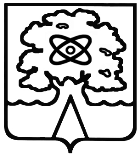 Администрация города Дубны Московской областиУправление народного образованияМуниципальное бюджетное общеобразовательное учреждение «Средняя общеобразовательная школа № 10 г. Дубны Московской области» (ШКОЛА № 10)ул. Ленина, д. 39, г. Дубна Московской области, 141983, тел.: 8 (49621) 6-67-67*5101, 8 (49621) 2-47-02, e-mail: school10@uni-dubna.ruОКПО 13376403   ОГРН 1035002203389   ИНН/КПП 5010028036/501001001ул. Ленина, д. 39, г. Дубна Московской области, 141983, тел.: 8 (49621) 6-67-67*5101, 8 (49621) 2-47-02, e-mail: school10@uni-dubna.ruОКПО 13376403   ОГРН 1035002203389   ИНН/КПП 5010028036/501001001№ п/пМероприятие Форма 1Осуществление педагогического всеобуча родителей через систему классных и родительских собраний, учитывая возрастные, психологические особенности детей, через психолого-педагогический (родительский) лектории:Организация работы по проведению социально-психологического тестирования обучающихся в ОУ;Профилактика суицида среди детей и подростков;Профилактика педикулёза среди обучающихся и его лечение;Безопасность детей в сети Интернет.Общешкольное и классное родительское собрание2Продолжение работы по учёту и выявлению условий жизни и воспитания детей, находящихся в социально опасном положении, трудной жизненной ситуации, в семьях с опекунами.Посещение семей, обследование ЖБУ3Консультации для родителей по интересующим их вопросам «Спрашивайте – отвечаем».Консультации педагога-психолога4Учёт и предупреждение асоциально-аморального поведения родителей, оказание психологической помощи и поддержки родителям в стрессовых ситуациях. Предупреждение и разрешение конфликтных ситуаций.Наблюдение, консультации, индивидуальные профилактические беседы с родителями и их детьми, Советы профилактики, посещение родителями уроков и внеурочных мероприятий. 5Организация мастер-классов родителями (законными представителями) к праздничным и памятным датам.Мастер-класс:Международному женскому дню, 9 мая, Выпускному вечеру.6Организация и проведение классных мероприятий и участие в проведении общешкольных дел.театрализованные представления и инсценировки;спортивные мероприятия («Мама, папа, я – спортивная семья», Дни здоровья, Турслёты)7Организация работы взросло-детского клуба.Беседы, тренинги, классные часы совместно с педагогом-психологом, классными руководителями, родителями, учащимися, администрацией школы8Изучение мнения родителей (законных представителей) с целью выявления предпочтений в изучении модулей курса ОРКСЭ, об удовлетворённости качеством образовательного процесса, по вопросам летней трудовой четверти.  Анкетирование9Привлечение родителей к организации и проведению экскурсий, поездок, походов. Экскурсии, поездки, походы10Участие родителей в проведении социальных Акций («Наш лес. Посади дерево», «Подари упаковке вторую жизнь!», «Сортируй и выигрывай!», «Бессмертный полк», «Лес Победы»). Социальные Акции11Участие родителей в работе Управляющего совета Собрания   Управляющего совета12Организация и проведение информационной работы с родителями по подготовке учащихся к ГИА.Оформление информационных стендов, размещение информации на сайте школы, инструктажи.